MUNICÍPIO DE SANTO ANTÔNIO DE PÁDUAEstado do Rio de Janeiro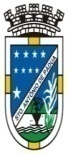 Praça Visconde Figueira, s/n – Centro – CEP 28470-000ANEXO VI - TERMO DE REFERÊCIAPROCESSO ADMINISTATIVO N.º7910/2017EDITAL 002/2018PREGÃO PRESENCIAL - SRPCONTRATAÇÃO DE EMPRESA ESPECIALIZADA PARA PRESTAÇÃO DE SERVIÇOS DE  COBERTURA FOTOGRÁFICA DE EVENTOS INSTITUCIONAIS, CRIAÇÃO E EDIÇÃO DE MÍDIA IMPRESSA.1. INTRODUÇÃO1.1. Este termo de referência foi elaborado em cumprimento ao disposto no Decreto Municipal nº 145 de 23 de novembro de 2009, nº 015 de 17 de Fevereiro de 2017 e nº 081 de 01 de agosto de 2017.O Município de Santo Antônio de Pádua pretende contratar empresa especializada para prestação de serviços de cobertura fotográfica de eventos institucionais, criação e edição de mídia impressa, com observância do disposto na Lei nº 8.666/93, e nas demais normas legais e regulamentares.O presente Termo de Referência objetiva propiciar a caracterização do objeto a ser solicitado, no tocante à cotação de preços praticados no mercado, às especificações técnicas, à estratégia de suprimento e o prazo de execução.2. DO OBJETO:2.1. O objeto deste Termo de Referência é a contratação de empresa especializada para prestação de serviços de cobertura fotográfica de eventos institucionais, criação e edição de mídia impressa. 3. JUSTIFICATIVA CONSIDERNADO a importância que os atos administrativos sejam publicados e divulgados, para que assim possam iniciar e cumprir seus efeitos. Desse modo, o princípio da publicidade significa que o Poder Público deve agir com a maior transparência possível, para que os administrados tenham conhecimento dos atos;CONSIDERNADO que é imprescindível que a Administração Pública atue publicamente e o acesso da sociedade às informações públicas não pode ficar a vontade própria da Administração, visto que a publicidade é um valor constitucional que deve ser observado;CONSIDERNADO que o serviço a ser executado é para alimentar o site oficial do Município, fanpage oficial do Município do Facebook e ainda desenvolver projetos de mídia através da estruturação gráfica da comunicação, visando atingir os objetivos de publicidade e propaganda, e também fornecer soluções visuais para mídias diversas.Considerando que Imprensa Oficial é veículo oficial de divulgação da Administração Pública, sendo para a União o Diário Oficial da União, e, para os Estados, o Distrito Federal e os Municípios, o que for definido nas respectivas leis; (Redação dada pela Lei nº 8.883, de 1994);Considerando a Lei Orgânica do Município:Art. 87 - A publicação das leis e dos atos municipais far-se-á em órgão oficial ou, não havendo, em órgão da imprensa local.§ 1º - No caso de não haver periódicos no Município, a publicação será feita por afixação, em local próprio e de acesso público, na sede da Prefeitura Municipal ou da Câmara Municipal.§ 2º - A publicação dos atos não normativos, pela imprensa, poderá ser resumida.§ 3º - A escolha do órgão de imprensa particular para divulgação dos atos municipais será feita por meio de licitação em que se levarão em conta, além dos preços, as circunstâncias de periodicidade, tiragem e distribuição.Considerando a Lei 12.527 – Lei da Transparência:Art. 3o  Os procedimentos previstos nesta Lei destinam-se a assegurar o direito fundamental de acesso à informação e devem ser executados em conformidade com os princípios básicos da administração pública e com as seguintes diretrizes: I - observância da publicidade como preceito geral e do sigilo como exceção; II - divulgação de informações de interesse público, independentemente de solicitações; III - utilização de meios de comunicação viabilizados pela tecnologia da informação; IV - fomento ao desenvolvimento da cultura de transparência na administração pública; V - desenvolvimento do controle social da administração pública. JUSTIFICATIVA PARA EXCLUSIVIDADE DE PARTICIPAÇÃO DE MICROEMPRESA:CONSIDERANDO o artigo 48, I, da lei Complementar n.º 123 de 14 de dezembro de 2006, que institui o Estatuto Nacional da Microempresa e Empresa de pequeno Porte, conforme abaixo:“Art. 48. Para o cumprimento do disposto no art. 47 desta Lei Complementar, a administração pública:I - deverá realizar processo licitatório destinado exclusivamente à participação de microempresas e empresas de pequeno porte nos itens de contratação cujo valor seja de até R$80.000,00 (oitenta mil reais); “ CONSIDERANDO que a existência de três fornecedores competitivos enquadrados como microempresas sediadas no local e regionalmente capazes de cumprir as exigências do ato convocatório, conforme comprovado através de pesquisas de preços anexos ao processo administrativo.Nos demais itens em que o valor for superior a R$80.000,00, o processo correrá por ampla concorrência. Contudo serão assegurados às ME/EPPs todos os privilégios estabelecidos na Lei Complementar 123/2006 e alterações posteriores.4. CARACTERÍSTICAS DO OBJETO4.1.  Prestação de serviço de cobertura fotográfica de eventos institucionais, criação e edição de mídia impressa, objeto do presente será executado pela Contratada obedecendo ao Edital e seus anexos, a Lei 8.666/93, e demais normas legais e regulamentares pertinentes, e compreendem os materiais discriminados.5. QUANTIDADES ESTIMADAS, PREÇOS MÉDIOS E CUSTO TOTAL ESTIMADO 5.1. O custo estimado foi calculado com base nos preços praticados no mercado e a quantidade de consumo, foi estimada com base no consumo médio de eventos anteriores, bem como na perspectiva de incremento de atividades desenvolvidas pela Administração. 5.2. Preços unitários médios estimados:5.3. O custo total estimado do serviço é de R$237.312,00 (duzentos e trinta e sete mil e trezentos e doze reais).6. DOS PRAZOS E DAS CONDIÇÕES PARA ASSINATURA E EXECUÇÃO DO CONTRATO6.1. Homologado o certame e adjudicado o objeto da licitação à empresa vencedora, essa deverá dentro do prazo máximo de 05 (cinco) dias assinar o CONTRATO após a convocação realizada pelo Município de Santo Antônio de Pádua.6.2. O prazo de execução dos serviços é de 12 (doze) meses corridos. O início da contagem do prazo deverá coincidir com a data da autorização formal (ordem de serviço), a ser expedida pelo Município de Santo Antônio de Pádua, mediante declaração do servidor responsável (fiscal do contrato) atestando o inicio da atividade.6.3. Ficará a cargo da Chefia de Gabinete através do Município de Santo Antônio de Pádua, a fiscalização e o acompanhamento da execução de todas as fases e etapas dos serviços objeto deste Termo de Referência.7. DO PRAZO E DAS CONDIÇÕES PARA RETIRADA DA NOTA DE EMPENHO E PARA A EXECUÇÃO DO OBJETO7.1. A Adjudicatária deverá dentro do prazo máximo de 05 (cinco) dias retirar a nota de empenho após a convocação realizada pelo Município de Santo Antônio de Pádua 7.2. Para efeito de pagamento, o Município definirá com antecedência, o serviço, que serão computados a partir do início do mesmo.8. OBRIGAÇÕES DA CONTRATADA8.1. Manter, durante toda a execução do objeto, em compatibilidade com as obrigações por ela assumidas, todas as condições de habilitação e qualificação exigidas, conforme determina o artigo 55, XIII da Lei Federal nº8.666/93;8.2. Observar os regulamentos, leis, posturas e as determinações da Associação Brasileira de Normas Técnicas (ABNT), os dispositivos legais vigentes e as Normas Técnicas de Saúde e Segurança do Trabalho, bem como adotar todas as providências e obrigações, quando seus empregados forem vítimas de acidentes de trabalho no desempenho de seus serviços ou em conexão com eles, ainda que verificadas nas dependências de locais do CONTRATANTE;8.3. Fornecer e providenciar a utilização dos equipamentos de proteção individual (EPI’s), de acordo com a Lei de Segurança e Medicina do Trabalho (Lei Federal nº6.514, de 22 de dezembro de 1977) e Norma Regulamentadora nº06 aprovada pela Portaria GM nº3.214 do Ministério do Trabalho, de 08 de junho de 1978;8.4. Prestar esclarecimentos e informações solicitados pelo CONTRATANTE;8.5. Cientificar o CONTRATANTE de qualquer ocorrência anormal na execução do serviço;8.6. Responder por quaisquer danos causados diretamente ao CONTRATANTE ou a terceiros, decorrentes de sua culpa ou dolo na execução do objeto, não excluindo ou reduzindo essa responsabilidade a fiscalização ou o acompanhamento pelo órgão interessado, nos termos do art. 70 da Lei no 8.666/1993;8.7. Não fornecer qualquer produto ou serviço em desacordo com as normas expedidas pelos órgãos oficiais competentes ou, se normas específicas não existirem, pela Associação Brasileira de Normas Técnicas ou outra entidade credenciada pelo Conselho Nacional de Metrologia, Normalização e Qualidade Industrial - Conmetro (Inciso VIII, Art. 39, Lei 8.078/1990).8.8. Fornecer toda mão de obra e equipamentos relacionados no item 1.1.8.9. Fornecer equipamentos de proteção e segurança dos operadores;8.10. Responsabilizar-se pela guarda do objeto;8.11. Responsabilizar-se por quaisquer danos causados a terceiros, isentando o Município de quaisquer responsabilidades;8.12. Reparar ou substituir, no prazo máximo de 12 (doze) horas, o serviço que não atender ao solicitado;8.13. O prazo estabelecido no item 8.12. aplica-se também aos operadores, no caso de alguma incapacidade momentânea ou permanente.9. OBRIGAÇÕES DO CONTRATANTE9.1. Pagar pontualmente pelo fornecimento.9.2. Comunicar à CONTRATADA, por escrito e em tempo hábil quaisquer instruções ou alterações a serem adotadas sobre assuntos relacionados a este Contrato.9.3. Designar um representante autorizado para acompanhar os serviços e dirimir as possíveis dúvidas existentes.9.4. Liberar o acesso dos funcionários da CONTRATADA aos locais onde serão feitas as entregas quando em áreas internas do CONTRATANTE.9.5. Fiscalizar e acompanhar a execução do fornecimento do contrato, sem que com isso venha excluir ou reduzir a responsabilidade da CONTRATADA.9.6. Impedir que terceiros estranhos ao contrato forneçam o objeto licitado, executem a obra ou prestem os serviços, ressalvados os casos de subcontratação admitidos no ato convocatório e no contrato.10. DA EXECUÇÃO E DA FISCALIZAÇÃO10.1. A CONTRATADA declara aceitar, integralmente, todos os métodos e processos de inspeção, verificação e controle a serem adotados pelo CONTRATANTE, obrigando-se a fornecer todos os dados, elementos, explicações, esclarecimentos e comunicações indispensáveis ao desempenho de suas atividades.10.2. A existência e a atuação da fiscalização em nada restringem a responsabilidade integral e exclusiva da CONTRATADA quanto à integridade e à correção da execução do fornecimento a que se obrigou, suas consequências e implicações perante o CONTRATANTE, terceiros, próximas ou remotas.10.3. A execução do objeto será acompanhada por um representante do CONTRATANTE especialmente designado, permitida a contratação de terceiros para assisti-lo e subsidiá-lo de informações pertinentes a essa atribuição. O servidor designado pelo CONTRATANTE irá exercer ampla, irrestrita e permanente fiscalização da execução das obrigações e do desempenho da CONTRATADA, sem prejuízo desta de fiscalizar seus empregados, prepostos ou subordinados.   10.4. A CONTRATADA deverá manter preposto, aceito pelo CONTRATANTE para representá-lo na execução do objeto.11. DO CRITÉRIO DE ACEITABILIDADE DE PREÇO11.1. Adotar-se-á como critério de aceitabilidade de preço o do valor unitário estimado, desclassificando-se as propostas com preços que excedam esse limite estabelecido ou sejam  inexequíveis, assim considerado, aqueles que não venham a ter demonstrado sua viabilidade através de documentação que comprove que os custos dos insumos são coerentes com os de mercado e que os coeficientes de produtividade são compatíveis com a execução do objeto da licitação, conforme dispõe o artigo 48, II da Lei Federal nº8.666/93.12. DO CRITÉRIO DE JULGAMENTO12.1. O critério de julgamento é o de menor preço unitário, não se admitindo proposta com preços irrisórios ou de valor zero, incompatíveis com os preços de insumos e salários de mercado acrescidos dos respectivos encargos, conforme dispõe o §3º do artigo 44 da Lei Federal nº8.666/93.13. ENQUADRAMENTO DO OBJETO 13.1. O objeto a ser contratado possui padrões de desempenho e qualidade que podem ser objetivamente definidos pelo edital por meio de especificações usuais do mercado, enquadrando-se como serviços comuns, nos termos do §1º do artigo 2º do Decreto 5.450/05. Assim, tais serviços podem ser licitados na modalidade Pregão, na forma Presencial.14. DAS CONDIÇÕES DE PAGAMENTO14.1. O pagamento será efetuado em até 30 (trinta) dias, mediante adimplemento de cada parcela da obrigação, através depósito em conta bancária indicada, por intermédio da apresentação de fatura emitida pela Contratada em correspondência ao objeto executado. O processamento do pagamento observará a legislação pertinente à liquidação da despesa pública.14.2. Havendo atraso no pagamento, desde que não decorra de ato ou fato atribuível à Contratada, serão devidos pelo Contratante 0,033%, por dia, sobre o valor da parcela devida, a título de compensação financeira.14.3. Por eventuais atrasos injustificados, serão devidos à Contratada, juros moratórios de 0,01667% ao dia, alcançando ao ano 6% (seis por cento). 14.4. Entende-se por atraso o prazo que exceder 30 (trinta) dias da apresentação da fatura.14.5. Ocorrendo antecipação no pagamento dentro do prazo estabelecido, o Município de Santo Antônio de Pádua fará jus a um desconto de 0,033% por dia, a título de compensação financeira.14.6. Para o efetivo pagamento, as faturas deverão se fazer acompanhar da guia de recolhimento das contribuições para o FGTS e o INSS relativas aos empregados utilizados na prestação do serviço.15. SUBCONTRATAÇÃO 15.1. Conforme estabelecido no Artigo 72 da Lei Federal no 8.666/93, é vedada a subcontratação da totalidade dos serviços objeto da licitação.16. DAS SANÇÕES16.1. A licitante ficará impedida de licitar e contratar com a União, Estados, Distrito Federal e Municípios e será descredenciada do Cadastro de Fornecedores mantido pela Administração Pública Municipal, pelo prazo de 05 (cinco) anos, sem prejuízo das multas previstas nesse edital, no contrato e das demais cominações legais, conforme dispõe o artigo 7º da Lei Federal nº10.520/02, quando:16.1.1. Convocado dentro do prazo de validade da sua proposta, não assinar o contrato;16.1.2. Deixar de entregar ou apresentar documentação falsa exigida no certame;16.1.3. Ensejar retardamento da execução do objeto;16.1.4. Não mantiver a proposta;16.1.5. Falhar ou fraudar na execução do contrato;16.1.6. Comportar-se de modo inidôneo;16.1.7. Cometer fraude fiscal.16.2. A Contratada, na hipótese de inexecução parcial ou total do contrato, ressalvados os casos fortuitos e de força maior devidamente comprovado, estará sujeita às seguintes penalidades, garantida a sua prévia defesa no respectivo processo:16.2.1. Advertência, nas hipóteses de execução irregular de que não resulte prejuízo;16.2.2. Multa administrativa, que não excederá, em seu total, 20% (vinte por cento) do valor da parcela inadimplida, nas hipóteses de inadimplemento ou infração de qualquer natureza;16.2.3. Suspensão temporária de participação em licitação e impedimento de contratar com o Município de Santo Antônio de Pádua, por prazo não superior a dois anos;16.2.4. Declaração de inidoneidade para licitar ou contratar com a Administração Pública, enquanto perdurarem os motivos determinantes da punição ou até que seja promovida a reabilitação.16.3. A advertência será aplicada em casos de faltas leves, assim entendidas aquelas que não acarretem prejuízo ao interesse do objeto.16.4. A penalidade de suspensão temporária e impedimento de licitar e contratar com a Administração Pública, por prazo não superior a 02 anos poderá ser aplicado à Contratada nos seguintes casos, mesmo que desses fatos não resultem prejuízos:16.4.1. Reincidência em descumprimento do prazo contratual;16.4.2. Descumprimento parcial total ou parcial de obrigação contratual;16.4.3. Rescisão do contrato;16.4.4. Tenha sofrido condenação definitiva por praticar, por meios dolos os, fraude fiscal no recolhimento de quaisquer tributos;16.4.5. Tenha praticado atos ilícitos visando frustrar os objetivos da licitação;16.4.6. Demonstre não possuir idoneidade para contratar com a Administração em virtude de atos ilícitos praticados.16.5. As penalidades previstas de advertência, suspensão temporária e declaração de inidoneidade poderão ser aplicadas juntamente com a pena de multa, sendo assegurada à Contratada a defesa prévia, no respectivo processo, no prazo de 05 (cinco) dias úteis, contados da notificação administrativa.16.6. Ocorrendo atraso injustificado na entrega do serviço, por culpa da Contratada, ser-lhe-á aplicada multa moratória de 1% (um por cento), por dia útil, sobre o valor da prestação em atraso, constituindo-se em mora independente de notificação ou interpelação.16.7. A recusa injustificada da licitante vencedora em assinar o contrato no prazo estipulado, importa inexecução total do contrato, caracterizando descumprimento total da obrigação assumida, sujeitando-o à aplicação das penalidades previstas no presente edital, inclusive multa, que não excederá, em seu total, 20% (vinte por cento) do valor da parcela inadimplida, facultando o Município de Santo Antônio de Pádua a convocar a licitante remanescente, na forma do artigo 64, § 2º da Lei Federal nº8.666/93.16.8. Os danos e perdas decorrentes de culpa ou dolo da Contratada serão ressarcidos ao Município de Santo Antônio de Pádua no prazo máximo de 03 (três) dias, contados de notificação administrativa, sob pena de multa de 0,5% (meio por cento) sobre o valor do contrato, por dia de atraso.16.9. As multas previstas neste ato convocatório não têm caráter compensatório e o seu pagamento não elide a responsabilidade da Contratada pelos danos causados ao Município de Santo Antônio de Pádua e, ainda, não impede que sejam aplicadas outras sanções previstas em lei e que o contrato seja rescindido unilateralmente.  16.10. A multa aplicada deverá ser recolhida dentro do prazo de 03 (três) dias a contar da correspondente notificação e poderá ser descontada de eventuais créditos que a Contratada tenha junto ao Município de Santo Antônio de Pádua, sem embargo de ser cobrada judicialmente.16.11. Constituem motivos para rescisão do contrato, por ato unilateral do Contratante, os motivos previstos no artigo 78, I a XI da Lei Federal nº8.666/93, mediante decisão fundamentada, assegurados o contraditório, a defesa prévia e ampla defesa, acarretando a Contratada, no que couber, as consequências previstas no artigo 80 do mesmo diploma legal, sem prejuízo das sanções estipuladas em lei e neste edital.17. DA HABILITAÇÃO17.1. Habilitação Jurídica:a) Registro Comercial, no caso de empresa individual;b) Ato constitutivo, estatuto ou contrato social em vigor, devidamente registrado, em se tratando de sociedades comerciais e no caso de sociedade por ações, acompanhados de documentos de eleição de seus administradores;c) Inscrição do ato constitutivo, no caso de sociedades civis, acompanhadas de prova de diretoria em exercício;d) Decreto de autorização, em se tratando de empresa ou sociedade estrangeira em funcionamento no país, e ato registrado ou autorização para funcionamento expedido pelo órgão competente, quando a atividade assim o exigir.17.2. Regularidade fiscal e trabalhista:17.2.1. Prova de inscrição no Cadastro Nacional de Pessoas Jurídicas (CNPJ);17.2.2. Prova de inscrição no cadastro de contribuintes estadual ou municipal, se houver, relativo ao domicílio ou a sede da licitante;17.2.3. Prova de regularidade para com a Fazenda Federal e União, mediante apresentação da Certidão Conjunta Negativa de Débitos Relativos a Tributos Federais e a Dívida Ativa da União, em vigor, expedida pela Secretaria da Receita Federal (Ministério da Fazenda/Procuradoria-Geral da Fazenda Nacional), ou outra certidão equivalente, na forma da lei;17.2.4. Prova de regularidade para com a Fazenda Estadual, mediante apresentação da Certidão de Regularidade Fiscal, em vigor, expedida pela Secretaria de Estado de Fazenda da sede da licitante, ou outra certidão equivalente, na forma da lei;17.2.5. Prova de regularidade para com a Fazenda Municipal, mediante apresentação da Certidão de Regularidade Fiscal, em vigor, expedida pela Secretaria Municipal de Fazenda da sede da licitante, ou outra certidão equivalente, na forma da lei;17.2.6. Prova de regularidade relativa à Previdência Social, mediante apresentação da Certidão Negativa de Débito (CND), em vigor, expedida pelo Ministério da Fazenda através da Receita Federal do Brasil, ou outra certidão equivalente, na forma da lei;17.2.7. Prova de regularidade relativa ao FGTS (Fundo de Garantia por Tempo de Serviço), em vigor, expedida pela Caixa Econômica Federal, ou outra certidão equivalente, na forma da lei; 17.2.8. Prova de inexistência de débitos inadimplidos perante a Justiça do Trabalho, mediante a apresentação de Certidão Negativa de Débitos Trabalhistas, expedida pelo Tribunal Superior do Trabalho.17.3. Declaração informando o cumprimento do disposto no inciso XXXIII do artigo 7º da Constituição Federal:17.3.1. Declaração informando o cumprimento do disposto no inciso XXXIII do artigo 7º da Constituição Federal, expressando não empregar menor de dezoito anos em trabalho noturno, perigoso ou insalubre e menores de dezesseis anos, salvo a partir de quatorze anos, na condição de aprendiz, preferencialmente nos moldes do Anexo III. 17.4. Habilitação Técnica:17.4.1. Qualificação Técnica 17.4.1.1. No mínimo 2 (dois) atestados de capacidade técnica, emitidos por pessoa jurídica de direito público ou privado, comprovando a execução de serviços de características semelhantes e de complexidade tecnológica e operacional equivalentes ou superior ao objeto da presente licitação.17.4.1.2. Declaração de que o jornal da licitante possui circulação média semanal de 10.000 (dez mil) exemplares, através de juntada de comprovação.17.4.2. Os documentos necessários à habilitação poderão ser apresentados em original ou através de impresso informatizado obtido via internet ou, ainda, por qualquer processo de cópia autenticada por cartório competente ou por servidor da Administração Municipal ou publicação em órgão da imprensa oficial.   17.4.3. As autenticações dos documentos apresentados através de xerox poderão ser realizadas pelo Pregoeiro ou pelos Membros da Equipe de Apoio, por ocasião da abertura dos envelopes de habilitação, desde que acompanhados dos documentos originais que comprovem a conformidade da cópia produzida. 17.4.4 Os documentos originais serão devolvidos ao representante da licitante após a respectiva conferência e verificação.   17.4.5. O documento que não informa a sua validade deverá ser expedido no prazo máximo de 180 (cento e oitenta) dias anteriores à data designada para a sessão de processamento do Pregão. 17.4.6 Não serão aceitos protocolos de requerimentos ou solicitação de certidões junto aos órgãos competentes em substituição aos documentos exigidos no presente edital.17.4.7. Caso a licitante seja isenta de alguma inscrição, contribuição, imposto, taxa ou tributo, deverá, obrigatoriamente, fazer prova através de certidão devidamente emitida pelo órgão competente informando a respectiva isenção.17.4.8. É facultada as licitantes a substituição dos documentos referentes à Habilitação Jurídica e Regularidade Fiscal pelo CRC – Certificado de Registro Cadastral, em vigor, desde que indique a validade documental exigida no presente edital.  Os documentos exigidos neste ato convocatório que não foram entregues por ocasião do cadastramento ou, se apresentados, estejam com o prazo de validade vencido na data da sessão de julgamento, deverão obrigatoriamente ser exibidos e em vigor conjuntamente com o Certificado de Registro Cadastral.17.4.9. Os documentos comprobatórios exigidos para habilitação deverão ter validade na data estabelecida no preâmbulo do presente edital (cláusula 1.2.).Serviços de Publicidade em GeralServiços de Publicidade em GeralServiços de Publicidade em GeralServiços de Publicidade em GeralServiços de Publicidade em GeralServiços de Publicidade em GeralMÉDIAMÉDIAITEMQTD.UNDDESCRIÇÃOP. UNIT.(R$)P. TOTAL(R$)00148U
N.COBERTURA FOTOGRAFICAPara cada evento deverão ser apresentadas 200 (duzentas) fotografias em alta resolução em CD ou em DVD, sendo que no mínimo 10% desse total de imagens deverá possuir qualidade suficiente para publicação (enquadramento, foco e exposição adequados) e revelação fotográfica de 24 fotos convencionais, tamanho 10cmX15cm ou 15cmX21cm.730,6735.072,00002168U
N.INFORMATIVOS
Anúncio publicitário em Jornal - 1/2 página standart ou 1 página Tablóide1.021,67171.640,0000312U
N.SERVIÇO GRÁFICO/DESIGNERDesenvolver projetos de mídia através da estruturação gráfica da comunicação, visando atingir os objetivos de publicidade e propaganda, e também fornecer soluções visuais para mídias diversas.2.550,0030.600,00237.312,00